السِّيرة الذَّاتيَّة 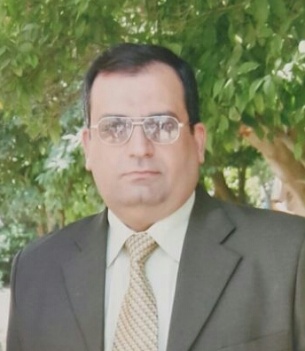 أ.م.د مِيثم مـحمَّد عليّ.وُلِدَ في بغداد عام 1966.دكتوراه في اللُّغة العربيَّة وآدابـها- لغة، ونـحو، ومعجم.أُستاذ مساعد. حصل على البكلوريوس في اللُّغة العربيَّة وآدابـها عام 1991 بكليَّة الآداب- جامعة بغداد، بتقدير امتياز، مع مرتبة الشَّرف.حصل على الـماجستير عام 1995 بكليَّة الآداب- جامعة بغداد، وكان تقدير رسالته هو الامتياز.حصل على الدّكتوراه عام 1999 بكليَّة الآداب- جامعة بغداد، وكان تقدير أُطروحته هو الامتياز.عمل في ليبيا مِن عام 2001 حتّى عام 2005، وقد شغل منصب رئيس القسم مدَّة عمله هناك.يُدَرِّس بقسم اللُّغة العربيَّة في كليّة التَّربية- الـجامعة الـمستنصريّة، من عام 2005 حتّى الآن.وقد حصل على التّرقية العلميّة إلى أستاذ مساعد عام 2010.درّس في الدّراسات الأوّليّة (فقه اللّغة)، و(الكتاب القديم)، و(النَّحو)، و(مهارات القراءة والكتابة).ودرّس في الدّراسات العليا (المعجم العربيّ)، و(الكتاب القديم)، و(علم الدَّلالة)، و(الدِّراسات النَّحويّة)، و(منهج البحث اللُّغويّ)، و(تـحقيق النّصوص).عمل مقرّرًا لقسم اللُّغة العربيَّة في كليّة التَّربية بالـجامعة الـمستنصريّة، مِن15/10/2007 حتّى2012.عمل رئيسًا لقسم اللُّغة العربيَّة في كليّة التَّربية بالـجامعة الـمستنصريّة 2012-2013.-صدر له كتاب (ما يُكْتَب بالضَّاد والظَّاء والـمعنى مـختلف ليـحيى بن عمر الـهاشـميّ، دراسة وتـحقيق)، عن مكتبة النُّور ببغداد، عام 2009.[بالمشاركة]-صدر له كتاب (الظَّواهر اللُّغويَّة والنَّحويَّة في كتب الغريبين). الطَّبعة الأُولى عن المركز الوطنيّ لعلوم القرآن ببغداد عام 2009.-صدر له كتاب (الظَّواهر اللُّغويَّة والنَّحويَّة في كتب الغريبين). الطّبعة الثّانية عن دار الكتب العلميَّة بلبنان عام 2011.-صدر له كتاب (اسم الفاعل الدَّالّ على الـمؤنَّث بغير علامة تأنيث بين البصريّين والكوفيّين دراسة في الألفاظ والخلاف) عن دار الفراهيديّ ببغداد عام 2012.-صدر له كتاب (تحقيق باب كم في كتاب الغرة لابن الدهان ت569ه المسمى الغرة على كتاب اللمع لابن جني) عن دار المصادر ببغداد عام 2015.-صدر له كتاب (نوع من الغريب في عصرنا – انصراف الذّهن إلى غير الـمراد في القرآن الكريم) عن دار المصادر ببغداد عام 2016.- بحث بعنوان: (اليربوع والمنافق أصل وتطور)- بحث بعنوان: (معاني ألفاظ القرآن بين مفهوم العامية ومفهوم الكتب اللغوية)- بحث بعنوان: (الأقوى نحويًّا والأقوى في المعنى في توجيه النّصّ القرآنيّ)[بالمشاركة]- بحث بعنوان: (الأقوى نحويًّا وضعف الوجه الآخر)[بالمشاركة]فيه تأييد صلاحية نشر من مركز البحوث والدّراسات الإسلاميّة (مبدأ) [العدد:م ج/8 في 22/1/2017]- بحث بعنوان: (العاقل وغير العاقل وأثرهما في النداء)[بالمشاركة] - بحث بعنوان: (العاقل وغير العاقل وأثرهما في المشتقات)[بالمشاركة] -بحث بعنوان: (أثر علمي النحو والصرف في تفسير القرآن الكريم عند ابن جني)[بالمشاركة]